            Во исполнение постановления Администрации Аскизского района Республики Хакасия от 10.07.2020 года №437-п «О разработке Муниципальных программ, планируемых к реализации на территории Аскизского района в 2021-2025 годах», руководствуясь ст.ст.35, 40 Устава  муниципального образования Аскизский район от 20.12.2005 г., Администрация Аскизского района Республики Хакасия постановляет:1.Утвердить прилагаемую Муниципальную программу «Профилактика безнадзорности и правонарушений несовершеннолетних».2.Считать утратившим силу постановление главы Администрации Аскизского района №725-п от 11.08.2016 года «Об утверждении муниципальной программы «Профилактика безнадзорности и правонарушений несовершеннолетних на 2017-2020 годы» с 01.01.2021 года.3.Направить настоящее постановление для опубликования в редакцию газеты Аскизский труженик и разместить на официальном сайте Администрации Аскизского района Республики Хакасия.4.Настоящее постановление вступает в силу с 01.01.2021 года.Глава Администрации                                                                         А.В.Челтыгмашев Утвержденапостановлением АдминистрацииАскизского района Республики Хакасия                                                                                        от                №  Муниципальная программа«Профилактика безнадзорности и правонарушений несовершеннолетних»1.      Общая характеристика          Муниципальная программа «Профилактика безнадзорности и правонарушений несовершеннолетних на 2021-2025 годы» разработана на основе целей повышения эффективности профилактики безнадзорности и правонарушений несовершеннолетних, других противоправных и антиобщественных действий, а также случаев склонения к суицидальным действиям,  снижения уровня травматизма несовершеннолетних, повышения доступности социальных услуг, правовой помощи несовершеннолетними и семьями, находящимися в социально опасном положении и нуждающимся в экстренной материальной помощи, повышения уровня правового, культурного, нравственного, спортивного и военно-патриотического воспитания несовершеннолетних на территории Аскизского района.           Постановлением Администрации Аскизского района от 11.08.2016 года №725-п была утверждена муниципальная программа «Профилактика безнадзорности и правонарушений несовершеннолетних на 2017-2020 годы». Реализация данной программы позволила субъектам профилактики выделить приоритетные направления работы в вопросах профилактики правонарушений и провести комплекс мероприятий по профилактике правонарушений на территории Аскизского района.           По состоянию на отчетный период на территории Аскизского района сложилась следующая ситуация: За шесть месяцев 2020 г. на территории Аскизского района состояние преступности остается на уровне прошлого года, удельный вес преступлений, совершенных несовершеннолетними от общего числа совершенных на территории района, составил 2% (республиканский уровень-2,6%). В совершении преступлений приняли участие 7 подростков (АППГ-8). Отмечено снижение совершения преступлений несовершеннолетними, ранее совершавшими преступления, на 100 %.           Не смотря на положительные результаты работы субъектов профилактики, наблюдается и тенденция увеличения числа общественно опасных деяний, совершенных малолетними правонарушителями, а также увеличение преступлений в отношении несовершеннолетних.           По-прежнему основной причиной совершения общественно-опасных деяний в отношении несовершеннолетних, а также совершения данных деяний самими несовершеннолетними, является проблема семейного неблагополучия, которая оказывает отрицательное влияние на воспитание детей, дети наследуют отрицательные привычки родителей, в этих же семьях увеличивается число детей, оказывающихся без надзора.            Принятие программы на период 2021-2025 годы позволит создать благоприятные условия для комплексного развития и социальной адаптации детей и подростков, снижения безнадзорности и правонарушений несовершеннолетних на территории Аскизского района, защиты прав несовершеннолетних создания условий для формирования достойной жизненной перспективы.2.      Приоритеты муниципальной политики в сфере реализации муниципальной программы, цели и задачи           Приоритеты муниципальной программы определены следующими документами:-Указ Президента Российской Федерации от 12 мая 2009 г. №537 «О стратегии национальной безопасности Российской Федерации до 2020 года»;-Распоряжение Правительства Российской Федерации от 22 марта 2017 года №520-р «Концепция развития системы профилактики безнадзорности и правонарушений несовершеннолетних на период до 2020 года»;-Стратегия социально-экономического развития Республики Хакасия до 2020 года, утвержденная постановлением Правительства Республики Хакасия от 25.10.2011 года №700.           Исходя из стратегических приоритетов, целью программы является повышение эффективности профилактики правонарушений безнадзорности и правонарушений несовершеннолетних на территории Аскизского района.             В соответствии с целью Программы определены следующие задачи:1.Создание условий для снижения безнадзорности и беспризорности несовершеннолетних, защита прав несовершеннолетних, создание условий для формирования достойной жизненной перспективы;2.Снижение количества правонарушений, в том числе повторных, других противоправных и антиобщественных действий несовершеннолетних, а также случаев склонения к суицидальным действиям,  снижения уровня травматизма несовершеннолетних;3.Реализация мероприятий, направленных на повышение уровня правового, культурного, нравственного, спортивного и военно-патриотического воспитания несовершеннолетних, профессиональной ориентации и трудовой занятости несовершеннолетних;4.Повышения доступности социальных услуг, правовой и материальной помощи несовершеннолетним и семьям, находящимся в социально опасном положении и нуждающимся в экстренной помощи 3.      Сроки реализации муниципальной политики в сфере реализации муниципальной программы, цели и задачиМуниципальная программа реализуется в период с 2021 по 2025 годы.4.      Перечень основных мероприятий5.      Обоснование ресурсного обеспечения           Общий объем финансирования муниципальной программы за счет средств бюджета муниципального образования Аскизский район Республики Хакасия составляет 500 тыс.рублей.           Ответственным исполнителем Программы является комиссия по делам несовершеннолетних и защите их прав при Администрации Аскизского района Республики Хакасия, которое обеспечивает координацию деятельности субъектов системы профилактики Аскизского района, принимающих меры по ее реализации, а также целевое и эффективное использование бюджетных средств, осуществляет взаимодействие с исполнителями Программы и общий контроль за её реализацией.           Исполнители мероприятий Программы ежеквартально, а также по итогам года, за следующего за отчетным, предоставляют информацию о ходе реализации ее мероприятий в Комиссию по делам несовершеннолетних и защите их прав при администрации Аскизского района.6.      Перечень целевых показателей           По результатам ежегодного анализа промежуточных результатов реализации Программы ответственным исполнителем проводится корректировка целевых показателей Программы в соответствии с действующим законодательством.7.      Управление и контроль за реализацией Программы           В целях достижения более высоких результатов от реализации отдельных мероприятий Программы планируется привлечение по согласованию для комплексного взаимодействия субъектов системы профилактики и иных организаций по выполнения совместных мероприятий Программы в рамках текущего финансирования указанных структур.8.      Оценка эффективности реализации Программы           Эффективность реализации Программы оценивается при достижение целевых показателей к 2026 году, а также целевого и эффективного использования бюджетных средств муниципального образования Аскизский район,  повышения уровня правового, культурного, нравственного, спортивного и военно-патриотического воспитания несовершеннолетних; повышения профессиональной ориентации и трудовой занятости несовершеннолетних.РОССИЙСКАЯ  ФЕДЕРАЦИЯАДМИНИСТРАЦИЯАСКИЗСКОГО  РАЙОНА РЕСПУБЛИКИ  ХАКАСИЯРОССИЙСКАЯ  ФЕДЕРАЦИЯАДМИНИСТРАЦИЯАСКИЗСКОГО  РАЙОНА РЕСПУБЛИКИ  ХАКАСИЯРОССИЙСКАЯ  ФЕДЕРАЦИЯАДМИНИСТРАЦИЯАСКИЗСКОГО  РАЙОНА РЕСПУБЛИКИ  ХАКАСИЯ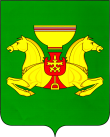 РОССИЯ  ФЕДЕРАЦИЯЗЫХАКАС  РЕСПУБЛИКАЗЫНЫНАСХЫС  АЙМАFЫНЫНУСТАF-ПАСТААРОССИЯ  ФЕДЕРАЦИЯЗЫХАКАС  РЕСПУБЛИКАЗЫНЫНАСХЫС  АЙМАFЫНЫНУСТАF-ПАСТААРОССИЯ  ФЕДЕРАЦИЯЗЫХАКАС  РЕСПУБЛИКАЗЫНЫНАСХЫС  АЙМАFЫНЫНУСТАF-ПАСТААРОССИЯ  ФЕДЕРАЦИЯЗЫХАКАС  РЕСПУБЛИКАЗЫНЫНАСХЫС  АЙМАFЫНЫНУСТАF-ПАСТААРОССИЯ  ФЕДЕРАЦИЯЗЫХАКАС  РЕСПУБЛИКАЗЫНЫНАСХЫС  АЙМАFЫНЫНУСТАF-ПАСТААРОССИЯ  ФЕДЕРАЦИЯЗЫХАКАС  РЕСПУБЛИКАЗЫНЫНАСХЫС  АЙМАFЫНЫНУСТАF-ПАСТААРОССИЯ  ФЕДЕРАЦИЯЗЫХАКАС  РЕСПУБЛИКАЗЫНЫНАСХЫС  АЙМАFЫНЫНУСТАF-ПАСТААРОССИЯ  ФЕДЕРАЦИЯЗЫХАКАС  РЕСПУБЛИКАЗЫНЫНАСХЫС  АЙМАFЫНЫНУСТАF-ПАСТААПОСТАНОВЛЕНИЕПОСТАНОВЛЕНИЕПОСТАНОВЛЕНИЕПОСТАНОВЛЕНИЕПОСТАНОВЛЕНИЕот 13.11.2020	с.Аскиз		с.Аскиз		с.Аскиз		с.Аскиз		с.Аскиз	№ 862-п№ 862-п№ 862-п№ 862-п№ 862-п№ 862-п№ 862-пОб утверждении Муниципальной программы«Профилактика безнадзорности и правонарушений несовершеннолетних»Об утверждении Муниципальной программы«Профилактика безнадзорности и правонарушений несовершеннолетних»Об утверждении Муниципальной программы«Профилактика безнадзорности и правонарушений несовершеннолетних»Об утверждении Муниципальной программы«Профилактика безнадзорности и правонарушений несовершеннолетних»Об утверждении Муниципальной программы«Профилактика безнадзорности и правонарушений несовершеннолетних»Об утверждении Муниципальной программы«Профилактика безнадзорности и правонарушений несовершеннолетних»Об утверждении Муниципальной программы«Профилактика безнадзорности и правонарушений несовершеннолетних»Об утверждении Муниципальной программы«Профилактика безнадзорности и правонарушений несовершеннолетних»ПАСПОРТмуниципальной программы «Профилактика безнадзорности и правонарушений несовершеннолетних»ПАСПОРТмуниципальной программы «Профилактика безнадзорности и правонарушений несовершеннолетних»Ответственный        исполнитель   Комиссия по делам несовершеннолетних и защите их прав при Администрации Аскизского района Республики ХакасияСоисполнители-Управление образования Администрации Аскизского района Республики Хакасия,-Комитет по спорту Администрации Аскизского района Республики Хакасия,-Управление культуры Администрации Аскизского района Республики Хакасия,-Ведущий специалист по молодежной политике Администрации Аскизского района Республики Хакасия,-ГКУ РХ «Управление социальной поддержки населения Аскизского района» (по согласованию),-Отдел по Аскизскому району ГКУ РХ «Центр занятости населения (по согласованию),-ГДН ОМВД России по Аскизскому району (по согласованию)ЦелиОбеспечение реализации государственной политики в области обеспечения профилактики безнадзорности и правонарушений несовершеннолетнихЗадачисоздание условий для снижения безнадзорности и беспризорности несовершеннолетних, защита прав несовершеннолетних, создание условий для формирования достойной жизненной перспективы;-предупреждение правонарушений и антиобщественных действий несовершеннолетних, выявление и устранение причин и условий, способствующих этому;-осуществление профилактической работы с семьями на ранней стадии социального неблагополучия;-реализация мероприятий, направленных на повышение уровня правового, культурного, нравственного, спортивного и военно-патриотического воспитания несовершеннолетних;-повышение профессиональной ориентации и трудовой занятости несовершеннолетних;-оказание помощи несовершеннолетним и их семьям, оказавшимся в трудной жизненной ситуации, пострадавшим от преступных посягательствЦелевые показатели-уменьшение количества несовершеннолетних, состоящих на всех видах профилактического учета, совершивших правонарушения повторно:2021 году – на 3,0%;2022 году – на 3,25%;2023 году – на 3,5%;2024 году – на 3,75%;2025 году – на3,75%;2026 году – на 4,0%.-уменьшение доли несовершеннолетних, обучающихся в образовательных учреждениях, не охваченных организованной досуговой занятостью:2021 году – на 3,0%;2022 году – на 3,25%;2023 году – на 3,5%;2024 году – на 3,75%;2025 году – на 3,75%;2026 году – на 4,0%.-увеличение доли охваченных организованными формами летней  занятости несовершеннолетних из числа состоящих на всех видах профилактического учета:2021 году – на 3,0%;2022 году – на 3,25%;2023 году – на 3,5%;2024 году – на 3,75%,2025 году – на 3,75%;2025 году – на 4,0%.-увеличение количества лиц, оказавшихся в трудной жизненной ситуации, которым оказана помощь, - на 3 человека (базовый показатель 2020 года- 6 человек);2021 году – на 1 человек;2023 году – на 1 человек;2026 году – на 1 человек.Этапы и сроки реализации2021-2026 годыОбъем бюджетных ассигнований-420 тыс. рублей за счет средств бюджета муниципального образования Аскизский район Республики Хакасия, из них:2021 год –  70 тыс.рублей;2022 год –  70 тыс.рублей;2023 год –  70 тыс.рублей;2024 год –  70 тыс.рублей;2025 год –  70 тыс.рублей;2026 год –  70 тыс.рублей.Ожидаемые результаты-уменьшение количества несовершеннолетних, состоящих на всех видах профилактического учета, совершивших правонарушения повторно, - на 4,0% (базовый показатель 2020 года- 4 несовершеннолетних);-уменьшение доли несовершеннолетних, состоящих на всех видах профилактического учета, не охваченных досуговой занятостью, - на 4,0% (базовый показатель 2020 года -6 человек);-увеличение доли охваченных организованными формами летней  занятости несовершеннолетних из числа состоящих на всех видах профилактического учета: на 4,0% (базовый показатель 2020 года – 6 человек);-увеличение количества лиц, оказавшихся в трудной жизненной ситуации, которым оказана помощь: на 3 человека (базовый показатель 2020 года- 6 человек).№НаименованиемероприятийИсполнители2021202120222022202320242024202420252025202520262026202620261234455677788899981. Создание условий для снижения безнадзорности и беспризорности несовершеннолетних в Аскизском районе1. Создание условий для снижения безнадзорности и беспризорности несовершеннолетних в Аскизском районе1. Создание условий для снижения безнадзорности и беспризорности несовершеннолетних в Аскизском районе1. Создание условий для снижения безнадзорности и беспризорности несовершеннолетних в Аскизском районе1. Создание условий для снижения безнадзорности и беспризорности несовершеннолетних в Аскизском районе1. Создание условий для снижения безнадзорности и беспризорности несовершеннолетних в Аскизском районе1. Создание условий для снижения безнадзорности и беспризорности несовершеннолетних в Аскизском районе1. Создание условий для снижения безнадзорности и беспризорности несовершеннолетних в Аскизском районе1. Создание условий для снижения безнадзорности и беспризорности несовершеннолетних в Аскизском районе1. Создание условий для снижения безнадзорности и беспризорности несовершеннолетних в Аскизском районе1. Создание условий для снижения безнадзорности и беспризорности несовершеннолетних в Аскизском районе1. Создание условий для снижения безнадзорности и беспризорности несовершеннолетних в Аскизском районе1. Создание условий для снижения безнадзорности и беспризорности несовершеннолетних в Аскизском районе1. Создание условий для снижения безнадзорности и беспризорности несовершеннолетних в Аскизском районе1. Создание условий для снижения безнадзорности и беспризорности несовершеннолетних в Аскизском районе1. Создание условий для снижения безнадзорности и беспризорности несовершеннолетних в Аскизском районе1.1Организация занятости несовершеннолетних, склонных к совершению правонарушений, в кружках, спортивных секциях, творческих объединениях по интересамУО,Комитет по спорту,Ведущий специалист по молодежной политике,ГКУ РХ «УСПН»(по согласованию),ГКУ РХ ЦЗН(по согласованию),ГДН ОМВД(по согласованию),УК--------------------1.2Организация экскурсий для несовершеннолетних, состоящих на профилактических учетахУО, ПУ-18,Комитет по спорту,Ведущий специалист по молодежной политике,ГДН ОМВД(по согласованию),КДН и ЗП-----------1.3Организация многодневных походов для несовершеннолетних,состоящих на профилактических учетахКДН и ЗП40404040404040404040404040401.4Изготовление, приобретениесоциальной рекламы,памяток (буклетов) для детей, родителейУО,Комитет по спорту,Ведущий специалист по молодежной политике,ГДН ОМВД(по согласованию),КДН и ЗП	 -	 -	 - - ----------2. Предупреждение правонарушений и антиобщественных действий несовершеннолетних, выявление и устранение причин и условий, способствующих этому2. Предупреждение правонарушений и антиобщественных действий несовершеннолетних, выявление и устранение причин и условий, способствующих этому2. Предупреждение правонарушений и антиобщественных действий несовершеннолетних, выявление и устранение причин и условий, способствующих этому2. Предупреждение правонарушений и антиобщественных действий несовершеннолетних, выявление и устранение причин и условий, способствующих этому2. Предупреждение правонарушений и антиобщественных действий несовершеннолетних, выявление и устранение причин и условий, способствующих этому2. Предупреждение правонарушений и антиобщественных действий несовершеннолетних, выявление и устранение причин и условий, способствующих этому2. Предупреждение правонарушений и антиобщественных действий несовершеннолетних, выявление и устранение причин и условий, способствующих этому2. Предупреждение правонарушений и антиобщественных действий несовершеннолетних, выявление и устранение причин и условий, способствующих этому2. Предупреждение правонарушений и антиобщественных действий несовершеннолетних, выявление и устранение причин и условий, способствующих этому2. Предупреждение правонарушений и антиобщественных действий несовершеннолетних, выявление и устранение причин и условий, способствующих этому2. Предупреждение правонарушений и антиобщественных действий несовершеннолетних, выявление и устранение причин и условий, способствующих этому2. Предупреждение правонарушений и антиобщественных действий несовершеннолетних, выявление и устранение причин и условий, способствующих этому2. Предупреждение правонарушений и антиобщественных действий несовершеннолетних, выявление и устранение причин и условий, способствующих этому2. Предупреждение правонарушений и антиобщественных действий несовершеннолетних, выявление и устранение причин и условий, способствующих этому2. Предупреждение правонарушений и антиобщественных действий несовершеннолетних, выявление и устранение причин и условий, способствующих этому2. Предупреждение правонарушений и антиобщественных действий несовершеннолетних, выявление и устранение причин и условий, способствующих этому2. Предупреждение правонарушений и антиобщественных действий несовершеннолетних, выявление и устранение причин и условий, способствующих этому2.1Проведение профилактической работы в летнем оздоровительном лагере «Орленок» снесовершеннолетними с участием врачаОМВД,ГБУЗ РХ Аскизская МБ--------------2.2Реализация мероприятий,направленных на вовлечениенесовершеннолетних, склонных к совершениюправонарушений, в кружках и секцияхУО,Комитет по спорту,Ведущий специалист по молодежной политике,ГКУ РХ «УСПН»,УК--------------2.3Организация работы по ведению учета несовершеннолетних, не посещающих или систематически пропускающих в образовательных учрежденияхУО.ПУ-18,КДН и ЗП,ГДН ОМВД(по согласованию)- - -  - ------	-	 ---2.4Организация и проведениев образовательных учреждениях дней профилактикиУО.ПУ-18, - - - - ----------2.5Организация мероприятий по изучению профилактики экстремистских проявлений,межрелигиозных конфликтов среди несовершеннолетних в образовательных учрежденияхи проведениев образовательных учреждениях дней профилактикиУО.ПУ-18,КДН и ЗП,ГДН ОМВД(по согласованию) - - - - ----------3. Осуществление профилактической работы с семьями на ранней стадии социального неблагополучия3. Осуществление профилактической работы с семьями на ранней стадии социального неблагополучия3. Осуществление профилактической работы с семьями на ранней стадии социального неблагополучия3. Осуществление профилактической работы с семьями на ранней стадии социального неблагополучия3. Осуществление профилактической работы с семьями на ранней стадии социального неблагополучия3. Осуществление профилактической работы с семьями на ранней стадии социального неблагополучия3. Осуществление профилактической работы с семьями на ранней стадии социального неблагополучия3. Осуществление профилактической работы с семьями на ранней стадии социального неблагополучия3. Осуществление профилактической работы с семьями на ранней стадии социального неблагополучия3. Осуществление профилактической работы с семьями на ранней стадии социального неблагополучия3. Осуществление профилактической работы с семьями на ранней стадии социального неблагополучия3. Осуществление профилактической работы с семьями на ранней стадии социального неблагополучия3. Осуществление профилактической работы с семьями на ранней стадии социального неблагополучия3. Осуществление профилактической работы с семьями на ранней стадии социального неблагополучия3. Осуществление профилактической работы с семьями на ранней стадии социального неблагополучия3. Осуществление профилактической работы с семьями на ранней стадии социального неблагополучия3. Осуществление профилактической работы с семьями на ранней стадии социального неблагополучия3.1Организация и проведение межведомственных рейдов сцелью раннего выявления социально-неблагополучных семей и проведению профилактической работы с данными семьямиУО,Комитет по спорту, ведущий специалист по молодежной политике,ГКУ РХ «УСПН»(по согласованию),ГКУ РХ ЦЗН(по согласованию),ГДН ОМВД(по согласованию)ГБУЗ РХ Аскизская МБ,КДН и ЗП--------------4. Реализация мероприятий, направленных на повышение уровня правового, культурного, нравственного, спортивного и военно-патриотического воспитания несовершеннолетних4. Реализация мероприятий, направленных на повышение уровня правового, культурного, нравственного, спортивного и военно-патриотического воспитания несовершеннолетних4. Реализация мероприятий, направленных на повышение уровня правового, культурного, нравственного, спортивного и военно-патриотического воспитания несовершеннолетних4. Реализация мероприятий, направленных на повышение уровня правового, культурного, нравственного, спортивного и военно-патриотического воспитания несовершеннолетних4. Реализация мероприятий, направленных на повышение уровня правового, культурного, нравственного, спортивного и военно-патриотического воспитания несовершеннолетних4. Реализация мероприятий, направленных на повышение уровня правового, культурного, нравственного, спортивного и военно-патриотического воспитания несовершеннолетних4. Реализация мероприятий, направленных на повышение уровня правового, культурного, нравственного, спортивного и военно-патриотического воспитания несовершеннолетних4. Реализация мероприятий, направленных на повышение уровня правового, культурного, нравственного, спортивного и военно-патриотического воспитания несовершеннолетних4. Реализация мероприятий, направленных на повышение уровня правового, культурного, нравственного, спортивного и военно-патриотического воспитания несовершеннолетних4. Реализация мероприятий, направленных на повышение уровня правового, культурного, нравственного, спортивного и военно-патриотического воспитания несовершеннолетних4. Реализация мероприятий, направленных на повышение уровня правового, культурного, нравственного, спортивного и военно-патриотического воспитания несовершеннолетних4. Реализация мероприятий, направленных на повышение уровня правового, культурного, нравственного, спортивного и военно-патриотического воспитания несовершеннолетних4. Реализация мероприятий, направленных на повышение уровня правового, культурного, нравственного, спортивного и военно-патриотического воспитания несовершеннолетних4. Реализация мероприятий, направленных на повышение уровня правового, культурного, нравственного, спортивного и военно-патриотического воспитания несовершеннолетних4. Реализация мероприятий, направленных на повышение уровня правового, культурного, нравственного, спортивного и военно-патриотического воспитания несовершеннолетних4. Реализация мероприятий, направленных на повышение уровня правового, культурного, нравственного, спортивного и военно-патриотического воспитания несовершеннолетних4. Реализация мероприятий, направленных на повышение уровня правового, культурного, нравственного, спортивного и военно-патриотического воспитания несовершеннолетних4.1Проведение мероприятий,направленных на патриотическое воспитаниенесовершеннолетнихУО,Комитет по спорту, ведущий специалист по молодежной политике,УК--------------4.2Проведение тематических мероприятий по профилактике асоциальных проявленийв подростковой средеУО,Комитет по спорту, ведущий специалист по молодежной политике,УК--------------4.3Проведение конкурсов, акций антинаркотическойнаправленностив подростковой средеУО,Комитет по спорту, ведущий специалист по молодежной политике,ГБУЗ РХ Аскизская МБ,УК--------------4.4Развитие детских общественных объединений:юных помощников полиции,юных помощников ГИБДД,кружков по изучению административного и уголовного законодательстваУО,ОМВД--------------4.5Проведение районных конкурсов, направленных на повышение эффективности работы по профилактике правонарушений несовершеннолетних «Лучший наставник детей и молодежи», «Лучший специалист по профилактической работе»УО--------------5. Повышение профессиональной ориентации и трудовой занятости несовершеннолетних5. Повышение профессиональной ориентации и трудовой занятости несовершеннолетних5. Повышение профессиональной ориентации и трудовой занятости несовершеннолетних5. Повышение профессиональной ориентации и трудовой занятости несовершеннолетних5. Повышение профессиональной ориентации и трудовой занятости несовершеннолетних5. Повышение профессиональной ориентации и трудовой занятости несовершеннолетних5. Повышение профессиональной ориентации и трудовой занятости несовершеннолетних5. Повышение профессиональной ориентации и трудовой занятости несовершеннолетних5. Повышение профессиональной ориентации и трудовой занятости несовершеннолетних5. Повышение профессиональной ориентации и трудовой занятости несовершеннолетних5. Повышение профессиональной ориентации и трудовой занятости несовершеннолетних5. Повышение профессиональной ориентации и трудовой занятости несовершеннолетних5. Повышение профессиональной ориентации и трудовой занятости несовершеннолетних5. Повышение профессиональной ориентации и трудовой занятости несовершеннолетних5. Повышение профессиональной ориентации и трудовой занятости несовершеннолетних5. Повышение профессиональной ориентации и трудовой занятости несовершеннолетних5. Повышение профессиональной ориентации и трудовой занятости несовершеннолетних5.1Проведение дня открытых дверей по формированию психологической готовности к профессиональному трудуУО, ПУ-18,ГКУ РХ ЦЗН-------------5.2Организация временного трудоустройства подростков в возрасте от 14 до 18 летУО, ПУ-18,ГКУ РХ ЦЗН,КДН и ЗП--------------5.3Проведение профориентационной работы с несовершеннолетними, состоящими на профилактических учетахГКУ РХ ЦЗН--------------6. Оказание помощи несовершеннолетним и их семьям, оказавшимся в трудной жизненной ситуации, пострадавшим от преступных посягательств6. Оказание помощи несовершеннолетним и их семьям, оказавшимся в трудной жизненной ситуации, пострадавшим от преступных посягательств6. Оказание помощи несовершеннолетним и их семьям, оказавшимся в трудной жизненной ситуации, пострадавшим от преступных посягательств6. Оказание помощи несовершеннолетним и их семьям, оказавшимся в трудной жизненной ситуации, пострадавшим от преступных посягательств6. Оказание помощи несовершеннолетним и их семьям, оказавшимся в трудной жизненной ситуации, пострадавшим от преступных посягательств6. Оказание помощи несовершеннолетним и их семьям, оказавшимся в трудной жизненной ситуации, пострадавшим от преступных посягательств6. Оказание помощи несовершеннолетним и их семьям, оказавшимся в трудной жизненной ситуации, пострадавшим от преступных посягательств6. Оказание помощи несовершеннолетним и их семьям, оказавшимся в трудной жизненной ситуации, пострадавшим от преступных посягательств6. Оказание помощи несовершеннолетним и их семьям, оказавшимся в трудной жизненной ситуации, пострадавшим от преступных посягательств6. Оказание помощи несовершеннолетним и их семьям, оказавшимся в трудной жизненной ситуации, пострадавшим от преступных посягательств6. Оказание помощи несовершеннолетним и их семьям, оказавшимся в трудной жизненной ситуации, пострадавшим от преступных посягательств6. Оказание помощи несовершеннолетним и их семьям, оказавшимся в трудной жизненной ситуации, пострадавшим от преступных посягательств6. Оказание помощи несовершеннолетним и их семьям, оказавшимся в трудной жизненной ситуации, пострадавшим от преступных посягательств6. Оказание помощи несовершеннолетним и их семьям, оказавшимся в трудной жизненной ситуации, пострадавшим от преступных посягательств6. Оказание помощи несовершеннолетним и их семьям, оказавшимся в трудной жизненной ситуации, пострадавшим от преступных посягательств6. Оказание помощи несовершеннолетним и их семьям, оказавшимся в трудной жизненной ситуации, пострадавшим от преступных посягательств6. Оказание помощи несовершеннолетним и их семьям, оказавшимся в трудной жизненной ситуации, пострадавшим от преступных посягательств6.1Оказание материальной помощи несовершеннолетним, состоящим на профилактическом учете, и их семьям, нуждающимся в экстренной социальной помощиКДН и ЗП30303030303030303030303030306.2Оказание помощи и подарков для несовершеннолетних и семей, состоящих на профилактических учетахКомитет по спорту, ведущий специалист по молодежной политике,ГКУ РХ «УСПН»--------------ИтогоИтогоИтого7070707070707070707070707070№НаименованиесоисполнителяОбъем финансирования, тыс.рублей	Объем финансирования, тыс.рублей	Объем финансирования, тыс.рублей	Объем финансирования, тыс.рублей	Объем финансирования, тыс.рублей	Объем финансирования, тыс.рублей	№Наименованиесоисполнителя           в том числе по годам           в том числе по годам           в том числе по годам           в том числе по годам           в том числе по годам           в том числе по годам№Наименованиесоисполнителя202120222023202420252026123456781Всего по программе707070707070№Наименованиецелевого показателяЕдиницаизмеренияБазовоезначениеПлановое значениепо годамПлановое значениепо годамПлановое значениепо годамПлановое значениепо годамПлановое значениепо годамПлановое значениепо годамПлановое значениепо годамПлановое значениепо годамПлановое значениепо годам№Наименованиецелевого показателяЕдиницаизмеренияБазовоезначение202120212021202220232023202420252026123455567789 101.Предупреждение правонарушений несовершеннолетними и создание условий для снижения безнадзорности и беспризорности несовершеннолетних1.Предупреждение правонарушений несовершеннолетними и создание условий для снижения безнадзорности и беспризорности несовершеннолетних1.Предупреждение правонарушений несовершеннолетними и создание условий для снижения безнадзорности и беспризорности несовершеннолетних1.Предупреждение правонарушений несовершеннолетними и создание условий для снижения безнадзорности и беспризорности несовершеннолетних1.Предупреждение правонарушений несовершеннолетними и создание условий для снижения безнадзорности и беспризорности несовершеннолетних1.Предупреждение правонарушений несовершеннолетними и создание условий для снижения безнадзорности и беспризорности несовершеннолетних1.Предупреждение правонарушений несовершеннолетними и создание условий для снижения безнадзорности и беспризорности несовершеннолетних1.Предупреждение правонарушений несовершеннолетними и создание условий для снижения безнадзорности и беспризорности несовершеннолетних1.Предупреждение правонарушений несовершеннолетними и создание условий для снижения безнадзорности и беспризорности несовершеннолетних1.Предупреждение правонарушений несовершеннолетними и создание условий для снижения безнадзорности и беспризорности несовершеннолетних1.Предупреждение правонарушений несовершеннолетними и создание условий для снижения безнадзорности и беспризорности несовершеннолетних1.Предупреждение правонарушений несовершеннолетними и создание условий для снижения безнадзорности и беспризорности несовершеннолетних1.Предупреждение правонарушений несовершеннолетними и создание условий для снижения безнадзорности и беспризорности несовершеннолетних1Уменьшение количества несовершеннолетних, состоящих на всех видах профилактического учета, совершившихправонарушения повторнонесовершеннолетних44444444432Уменьшение доли несовершеннолетних, обучающихся в образовательных учреждениях, не охваченных организованной досуговой занятостью%848484848483,7583,7583,583,25832.Повышение профессиональной ориентации и трудовой занятости несовершеннолетних2.Повышение профессиональной ориентации и трудовой занятости несовершеннолетних2.Повышение профессиональной ориентации и трудовой занятости несовершеннолетних2.Повышение профессиональной ориентации и трудовой занятости несовершеннолетних2.Повышение профессиональной ориентации и трудовой занятости несовершеннолетних2.Повышение профессиональной ориентации и трудовой занятости несовершеннолетних2.Повышение профессиональной ориентации и трудовой занятости несовершеннолетних2.Повышение профессиональной ориентации и трудовой занятости несовершеннолетних2.Повышение профессиональной ориентации и трудовой занятости несовершеннолетних2.Повышение профессиональной ориентации и трудовой занятости несовершеннолетних2.Повышение профессиональной ориентации и трудовой занятости несовершеннолетних2.Повышение профессиональной ориентации и трудовой занятости несовершеннолетних2.Повышение профессиональной ориентации и трудовой занятости несовершеннолетних1Увеличение доли охваченных организованными формами летней занятости несовершеннолетних, состоящих на всех видахпрофилактического учета%89898989,2589,2589,2589,2589,589,75903.Осуществление профилактической работы с семьями на ранней стадии социального неблагополучия3.Осуществление профилактической работы с семьями на ранней стадии социального неблагополучия3.Осуществление профилактической работы с семьями на ранней стадии социального неблагополучия3.Осуществление профилактической работы с семьями на ранней стадии социального неблагополучия3.Осуществление профилактической работы с семьями на ранней стадии социального неблагополучия3.Осуществление профилактической работы с семьями на ранней стадии социального неблагополучия3.Осуществление профилактической работы с семьями на ранней стадии социального неблагополучия3.Осуществление профилактической работы с семьями на ранней стадии социального неблагополучия3.Осуществление профилактической работы с семьями на ранней стадии социального неблагополучия3.Осуществление профилактической работы с семьями на ранней стадии социального неблагополучия3.Осуществление профилактической работы с семьями на ранней стадии социального неблагополучия3.Осуществление профилактической работы с семьями на ранней стадии социального неблагополучия3.Осуществление профилактической работы с семьями на ранней стадии социального неблагополучия1Увеличение количества лиц, оказавшихся в трудной жизненнойситуации, которым оказана помощьлиц6777778899